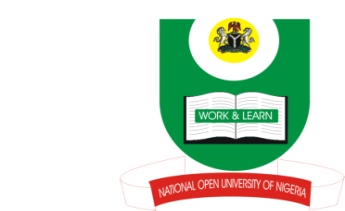 NATIONAL OPEN UNIVERSITY OF NIGERIA14-16 AHMADU BELLO WAY, VICTORIA ISLAND, LAGOSSCHOOL OF ARTS AND SOCIAL SCIENCESJUNE/JULY 2013 EXAMINATIONCOURSE CODE: CSS452COURSE TITLE: VICTIMS OF CRIMES AND HUMAN RIGHTS VIOLATIONSTIME ALLOWED: 1HR30MINSINSTRUCTIONS: ANSWER ANY THREE QUESTIONSAnalyse the contents of section 33 and 34 of the 1999 Constitution of Nigeria as it relates to the Fundamental Human Rights.With a cogent diagram, explain the three stages of criminal investigation in Nigeria.Justice delayed to a victim of crime is justice denied. CommentIn reference to the 1999 constitution, distinguish between crimes and civil wrongs.Examine the various provisions of the Penal Code and Criminal Procedure Act (CPA)  on compensation to victims of crime.